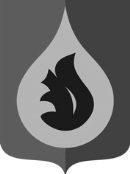 АДМИНИСТРАЦИЯГОРОДСКОго ПОСЕЛЕНИя федоровскийСУРГУТСКОГО РАЙОНАХАНТЫ-МАНСИЙСКОГО АВТОНОМНОГО ОКРУГА - ЮГРЫП О С Т А Н О В Л Е Н И Е«11» декабря 2019 года                                                                                                 №751-ппгт. ФедоровскийО внесении изменений в постановление администрации городского поселения Федоровский от 31.07.2018 №533-п «Об утверждении порядка предоставления субсидии некоммерческим организациям, не являющимся муниципальными (государственными) учреждениями на финансовое обеспечение затрат в связи с выполнением работ, оказанием услуг в сфере культуры, физической культуры и спорта»В соответствии с постановлением Правительства Российской Федерации от 12.09.2019 №1188 «О внесении изменений в общие требования к нормативным правовым актам, муниципальным правовым актам, регулирующим предоставление субсидий некоммерческим организациям, не являющимся государственными (муниципальными) учреждениями»:1. Внести в постановление администрации городского поселения Федоровский от 31.07.2018 №533-п «Об утверждении порядка предоставления субсидии некоммерческим организациям, не являющимся муниципальными (государственными) учреждениями на финансовое обеспечение затрат в связи с выполнением работ, оказанием услуг в сфере культуры, физической культуры и спорта» (далее – «Постановление») следующие изменения:1.1. В приложении к Постановлению:1.1.1. пункт 1.3. изложить в новой редакции: «1.3. Субсидия предоставляется в целях достижения результатов и показателей в рамках национальных проектов «Культура» (проект «Творческие люди»), «Демография» (проект «Спорт-норма жизни) и повышения эффективности взаимодействия администрации поселения с некоммерческими организациями в сфере культуры, физической культуры и спорта.».1.1.2. подпункт 2.10.3. изложить в новой редакции:«2.10.3. Недостоверность информации, содержащейся в документах, представленных получателем субсидии.».1.1.3. подпункт 2.17.3. изложить в новой редакции:«2.17.3. Получатель субсидии не должен находиться в процессе реорганизации, ликвидации, в отношении его не введена процедура банкротства, деятельность получателя субсидии не должна быть приостановлена в порядке, предусмотренном законодательством Российской Федерации.».1.1.4. пункт 2.18. изложить в новой редакции:«2.18. Администрация поселения устанавливает конкретные и измеримые результаты предоставления субсидии, которые должны соответствовать результатам федеральных или региональных проектов, указанных в пункте 1.3 настоящего документа (в случае, если субсидия предоставляется в целях реализации такого проекта), и показатели, необходимые для достижения результатов предоставления субсидии, включая показатели в части материальных и нематериальных объектов и (или) услуг, планируемых к получению при достижении результатов соответствующих проектов (при возможности такой детализации), значения которых устанавливаются в соглашениях».1.1.5. пункт 3.1. изложить в новой редакции:«3.1. Некоммерческая организация предоставляет в уполномоченный орган отчетность в соответствии с порядком, сроками и формой представления получателем субсидии отчетности о достижении результатов, показателей, указанных в пункте 2.18 настоящего документа (при установлении таких показателей), установленных в соглашении.Главный распорядитель как получатель бюджетных средств вправе устанавливать в соглашении сроки и формы представления получателем субсидии дополнительной отчетности.».1.1.6. подпункт 4.2.2. изложить в новой редакции:«4.2.2. В случае недостижения результатов, показателей, установленных соглашением.».2. Настоящее постановление подлежит размещению на официальном сайте органов местного самоуправления городского поселения Федоровский.3. Настоящее постановление вступает в силу с даты подписания.4. Контроль за выполнением постановления возложить на заместителя главы городского поселения – начальника управления по организации деятельности органов местного самоуправления и социальному развитию администрации поселения М.А. Сафронову.Глава городского поселенияФедоровский                                                                                                             Н.У. Рудышин